STATE OF CALIFORNIA	GAVIN NEWSOM, GovernorCALIFORNIA STATE LANDS COMMISSION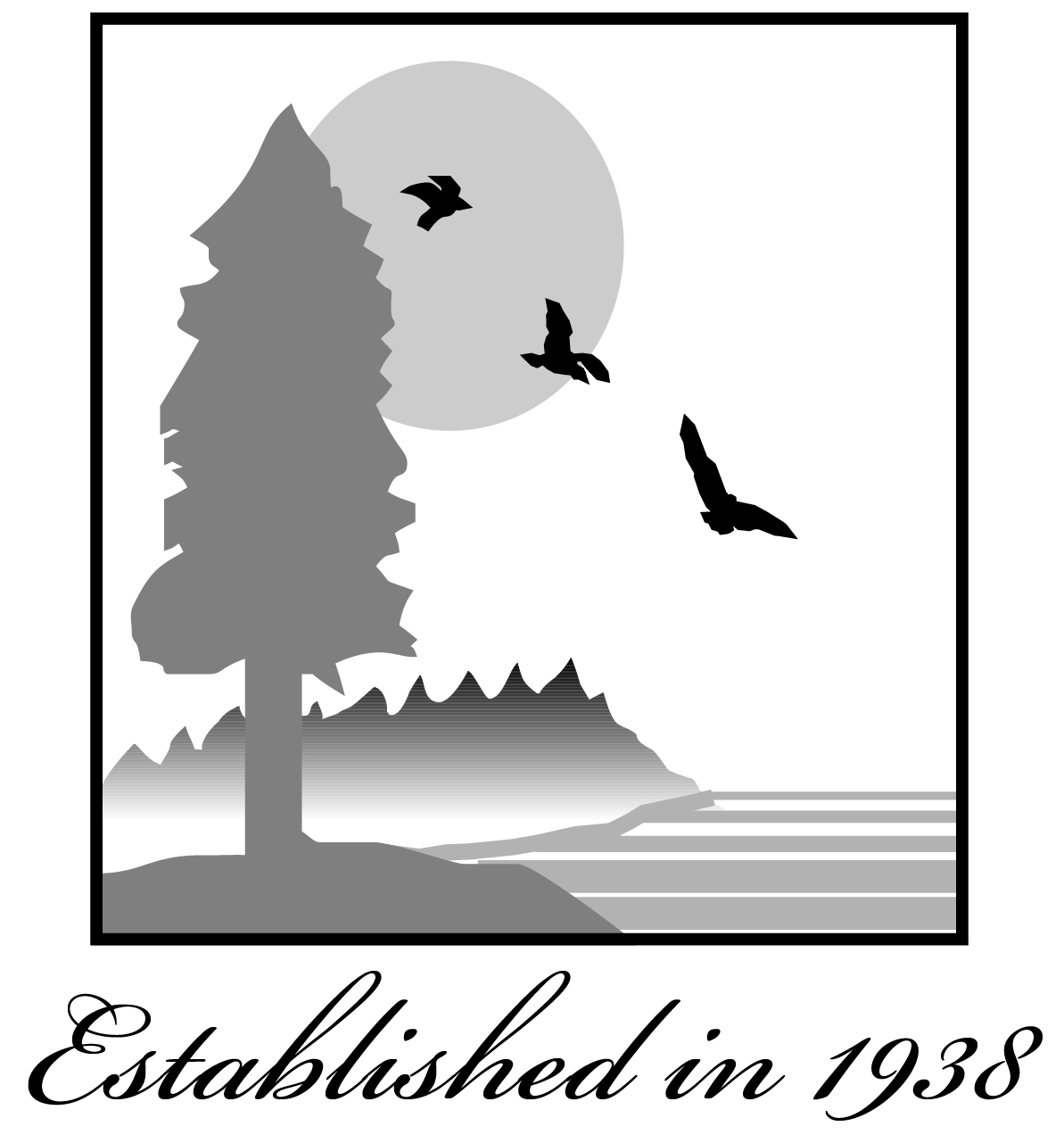 100 Howe Avenue, Suite 100-SouthSacramento, CA  95825-8202Contact Phone:  (916) 574-1890  NOTICE OF EXEMPTIONFile Ref:  Lease 5405; A2235Item: 02  Title:  General Lease – Recreational Use – Lease 5405Location:  Sovereign land in Lake Tahoe, near 4310 North Lake Blvd., Carnelian Bay, Placer County.Description:  Authorize issuance of a General Lease – Recreational Use beginning May 14, 2020, for a term of 10 years, for the continued use and maintenance of an existing pier and boat lift.Name of Approving Public Agency:  California State Lands CommissionName of Proponent (Person or Agency):  John D. Brady, Trustee of the John D. and Judy V. Brady 1980 Revocable Living Trust as Amended and Restated December 13, 1990Exempt Status: [√]  Categorical Exemption:        CLASS 1, EXISTING FACILITIES (Cal. Code Regs., tit. 2, § 2905, subd. (a)(2))Reasons for exemption: Issuance of a 10-year General Lease – Recreational Use for the above-mentioned structure(s) will not cause a physical change in the environment and will not change existing activities in the area. There is no reasonable possibility that the activity will have a significant effect on the environment due to unusual circumstances. Therefore, the project will not have a significant effect on the environment and the above categorical exemption(s) apply(ies).DATE RECEIVED FOR FILING AND POSTING BY THEGOVERNOR’S OFFICE OF PLANNING AND RESEARCH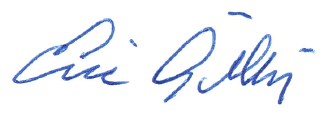 							ERIC GILLIES, Acting Chief							Environmental Planning and Management DivisionContact Person:  Christine Day (916) 574-1900          